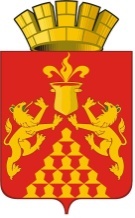 Дума  городского  округа  Красноуральскседьмого созываРЕШЕНИЕот  24 сентября 2020 года  № 252 город  КрасноуральскО внесении дополнений в порядок проведения процедуры предоставления порубочного билета и (или) разрешения на пересадку деревьев и кустарников на территории городского округа КрасноуральскВ целях регулирования процедур, связанных с оплатой ущерба, нанесенного высаженным деревьям и кустарникам при незаконной рубке, выкапывании или повреждении не до степени прекращения роста, рассмотрев постановление администрации городского округа Красноуральск от 25 августа 2020 года № 995 «О направлении в Думу городского округа Красноуральск проекта решения Думы городского округа Красноуральск «О внесении дополнений в порядок проведения процедуры предоставления порубочного билета и (или) разрешения на пересадку деревьев и кустарников на территории городского округа Красноуральск», руководствуясь Федеральным законом от 06 октября 2003 года № 131-ФЗ «Об общих принципах организации местного самоуправления в Российской Федерации», Уставом городского округа Красноуральск, Дума городского округа Красноуральск:РЕШИЛА:Внести в порядок проведения процедуры предоставления порубочного билета и (или) разрешения на пересадку деревьев и кустарников на территории городского округа Красноуральск, утвержденный решением Думы городского округа Красноуральск от 26 сентября 2019 года № 205дополнения, дополнив Раздел 1 Общие положения пунктом 24 следующего содержания:«24. При незаконной рубке, выкапывании, уничтожении или повреждении не до степени прекращения роста высаженных деревьев и кустарников, стоимость нанесенного ущерба исчисляется в соответствии с пунктом 12 настоящего порядка.».Опубликовать настоящее решение в газете «Красноуральский рабочий» и разместить на официальном сайте Думы городского округа Красноуральск в сети Интернет: www.dumakrur.ru.Настоящее решение вступает в силу со дня его официального опубликования.Контроль исполнения настоящего решения возложить на постоянную комиссию по законодательству и местному самоуправлению (Ю.А. Мурзаев).Председатель Думыгородского округа Красноуральск                                           А.В. МедведевГлавагородского округа Красноуральск                                           Д. Н. Кузьминых